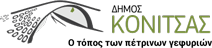                                                                            Κόνιτσα, 8/9/2020ΑΝΑΚΟΙΝΩΣΗ Θέμα: Έναρξη λειτουργίας Παιδοψυχιατρικής Υπηρεσίας από την Κινητή Μονάδα Ψυχικής Υγείας Ιωαννίνων-Θεσπρωτίας. Από 7/09/2020 ξεκινά η λειτουργία του νέου κλιμακίου για την παροχή υπηρεσιών Ψυχικής Υγείας σε Παιδιά και Εφήβους και τις οικογένειες τους, οι οποίοι διαμένουν στις περιοχές της επαρχίας των Νομών Ιωαννίνων και Θεσπρωτίας, μέσω της σταθερής του παρουσίας στα 8 (οχτώ) Κέντρα Υγείας των Νομών Ιωάννινων και Θεσπρωτίας (Κόνιτσα, Βουτσαρά, Πράμαντα, Δερβίζιανα, Δελβινάκι, Μέτσοβο, Παραμυθιά και Μαργαρίτι). Βάσει του μηνιαίου προγράμματος λειτουργίας, στο Κέντρο Υγείας Κόνιτσας η υπηρεσία θα υλοποιηθεί 8/09/2020 και 22/09/2020. Τηλέφωνο επικοινωνίας για ραντεβού: 6977971340